Инспекторы Росприроднадзора совершили профилактический визит в АО «Инвестиционный горнодобывающий холдинг»  02 июня 2023 года сотрудники Южно-уральского межрегионального управления Росприроднадзора в присутствии главного консультанта уполномоченного по защите прав предпринимателей в Республике Башкортостан Вероники Кабировой провели профилактический визит в форме видео-конференц-связи в отношении АО «Инвестиционный горнодобывающий холдинг». В рамках осуществления федерального государственного геологического надзора были рассмотрены обязательные требования, установленные Законом РФ от 21.02.1992 № 2395-1 «О недрах», а также включенные в перечень нормативно-правовые акты (положения), содержащие обязательные требования, утвержденные приказом Росприроднадзора от 30.12.2020 №1839. 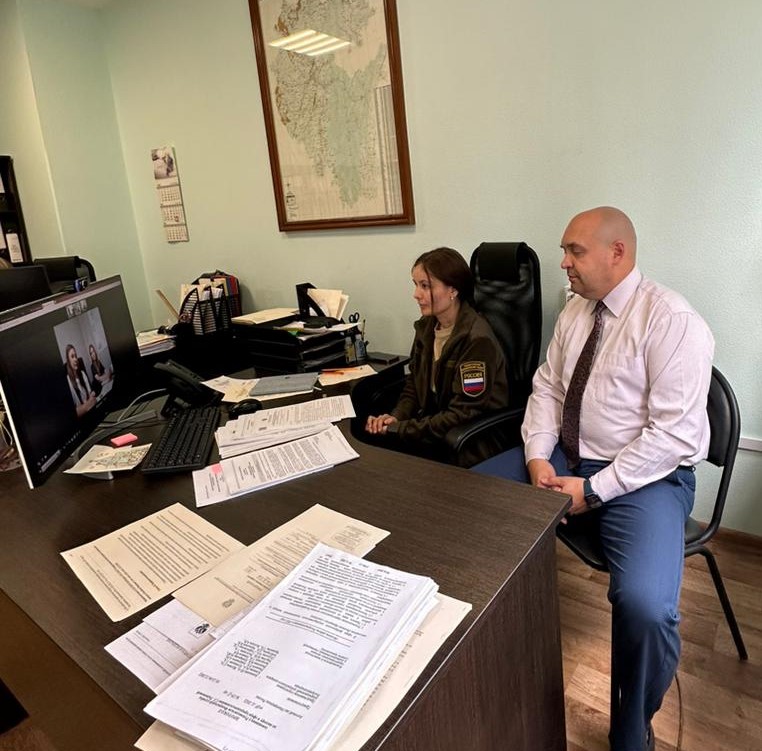 